Nelson MandelaL.I. – to recognise inspirational peopleCarefully read the power point about Nelson Mandela and then answer the following questions. Try your best to answer in full sentences.Where and when was Nelson Mandela born?When Nelson Mandela was growing up, where did black people usually work?Copy this sentence and fill in the blanks:A white person and a black person could not _____, they could not share a _______ in a restaurant or even sit together on a _____!What did the ANC want to achieve?What happened to Nelson Mandela in 1956?Which prison did Nelson Mandela spent 18 years in?How much time did Nelson Mandela spend in prison all together?When did he get out of jail?What happened after he got out of jail?In your opinion, is Nelson Mandela inspirational? Why? What words would you use to describe him? Try to come up with at least 3. 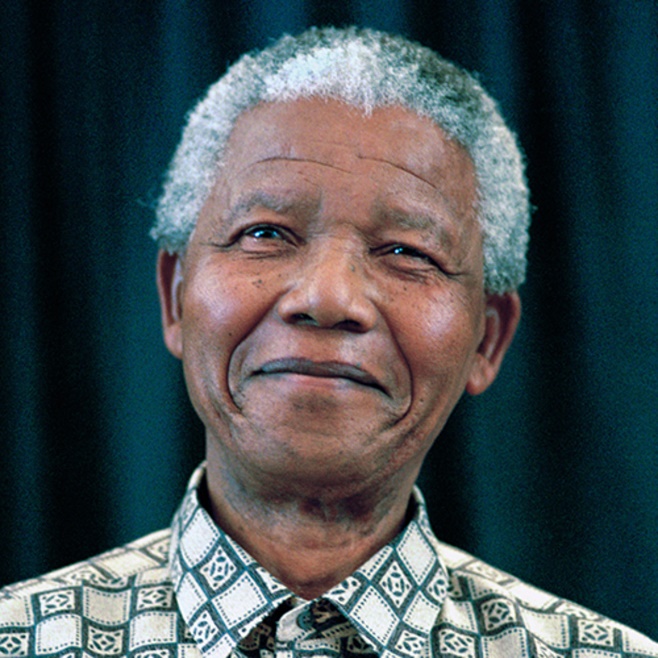 